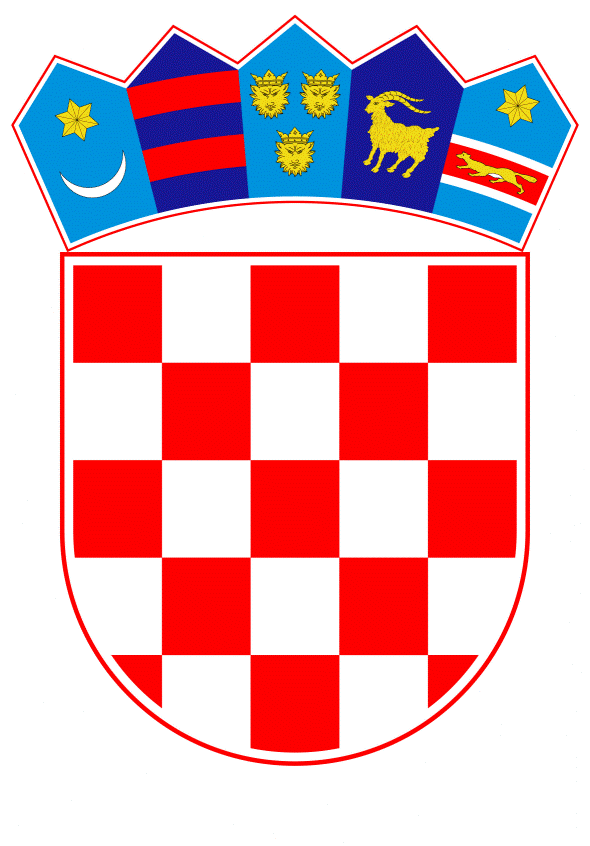 VLADA REPUBLIKE HRVATSKEZagreb, 9. srpnja 2020.___________________________________________________________________________________________________________________________________________________________________________________________________________________________      Banski dvori | Trg Sv. Marka 2  | 10000 Zagreb | tel. 01 4569 222 | vlada.gov.hr	P r i j e d l o gVLADA REPUBLIKE HRVATSKENa temelju članka 24. stavaka 1. i 3. Zakona o Vladi Republike Hrvatske (Narodne novine, br. 150/11, 119/14, 93/16 i 116/18), Vlada Republike Hrvatske je na sjednici održanoj _______________  donijelaO D L U K Uo osnivanju Organizacijskog odbora za središnje obilježavanje Dana pobjede i domovinske zahvalnosti i Dana hrvatskih braniteljaI.Ovom odlukom osniva se Organizacijski odbor za središnje obilježavanje Dana pobjede i domovinske zahvalnosti i Dana hrvatskih branitelja (u daljnjem tekstu: Organizacijski odbor) kojeg čine:predstavnik/ca Ministarstva obrane, predsjednikpredstavnik/ca Hrvatskoga sabora, član predstavnik/ca Ureda predsjednika Vlade Republike Hrvatske, članpredstavnik/ca Ureda predsjednika Republike Hrvatske, članpredstavnik/ca Glavnog stožera Oružanih snaga Republike Hrvatske, članpredstavnik/ca Hrvatske kopnene vojske, članpredstavnik/ca Ministarstva hrvatskih branitelja, član predstavnik/ca Ministarstva unutarnjih poslova, članpredstavnik/ca  Ravnateljstva policije, člandr. sc. Marko Jelić, gradonačelnik Grada Knina, članKazimir Bačić, ravnatelj Hrvatske radiotelevizije, član.Zadaća Organizacijskog odbora je izrada prijedloga programa te pripreme i organizacije središnjega obilježavanja Dana pobjede i domovinske zahvalnosti i Dana hrvatskih branitelja koje će se održati 4. i 5. kolovoza 2020. u Kninu.Organizacijski odbor će program središnjeg obilježavanja Dana pobjede i domovinske zahvalnosti i Dana hrvatskih branitelja predložiti Odboru za obilježavanje obljetnica.II.	Organizacijski odbor prilikom izrade prijedloga programa te tijekom priprema i organiziranja središnje svečanosti u Kninu mora voditi računa o pridržavanju svih epidemioloških mjera sprječavanja zaraze koronavirusom.III.Organizacijski odbor može, po potrebi, u rad uključiti i predstavnike drugih tijela državne uprave, predstavnike pravnih osoba čije je osnivač Republika Hrvatska te druge osobe.IV.Financijska sredstva za provedbu ove Oduke osigurana su u državnom proračunu Republike Hrvatske na razdjelima Ministarstva obrane, Ministarstva unutarnjih poslova i Ministarstva hrvatskih branitelja.V.Administrativno-tehničke poslove za rad Organizacijskog odbora obavljat će Ministarstvo obrane.VI.Ova Odluka stupa na snagu danom donošenja.P R E D S J E D N I Kmr. sc. Andrej PlenkovićKLASA:URBROJ:Zagreb, O B R A Z L O Ž E NJ E Ovom odlukom osniva se Organizacijski odbor za središnje obilježavanje Dana pobjede i domovinske zahvalnosti i Dana hrvatskih branitelja. Zadaća Organizacijskog odbora za središnje obilježavanje Dana pobjede i domovinske zahvalnosti i Dana hrvatskih branitelja je izrada prijedloga programa te pripreme i organizacije središnjeg obilježavanja Dana pobjede i domovinske zahvalnosti i Dana hrvatskih branitelja koje će se održati 4. i 5. kolovoza 2020. u Kninu.Organizacijski odbor će program središnjeg obilježavanja Dana pobjede i domovinske zahvalnosti i Dana hrvatskih branitelja predložiti Odboru za obilježavanje obljetnica.Ovom odlukom određuje se sastav Organizacijskog odbora s time da Organizacijski odbor može, po potrebi, u rad uključiti i predstavnike drugih tijela državne uprave, predstavnike pravnih osoba čije je osnivač Republika Hrvatska te druge osobe.Financijska sredstva za provedbu ove Oduke osigurana su u državnom proračunu Republike Hrvatske na razdjelima Ministarstva obrane, Ministarstva unutarnjih poslova i Ministarstva hrvatskih branitelja.Administrativno-tehničke poslove za rad Organizacijskog odbora obavljat će Ministarstvo obrane.Predlagatelj:Ministarstvo obrane Predmet:Prijedlog odluke o osnivanju Organizacijskog odbora za središnje obilježavanje Dana pobjede i domovinske zahvalnosti i Dana hrvatskih branitelja